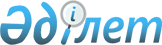 О внесении изменений и дополнений в постановление Пленума Верховного Суда Республики Казахстан N 3 от 28 апреля 2000 года "О некоторых вопросах применения судами Республики Казахстан законодательства о банкротстве"
					
			Утративший силу
			
			
		
					Нормативное Постановление Верховного Суда Республики Казахстан от 28 июня 2002 года N 14. Бюллетень Верховного Суда Республики Казахстан, 2002 г., № 7. Утратило силу нормативным постановлением Верховного суда Республики Казахстан от 2 октября 2015 года № 5      Сноска. Утратило силу нормативным постановлением Верховного суда РК от 02.10.2015 № 5 (вводится в действие со дня официального опубликования).      В связи с возникшими в судебной практике вопросами и необходимостью приведения в соответствие с действующим законодательством о банкротстве постановления Пленума Верховного Суда Республики Казахстан P00003s_ N 3 от 28 апреля 2000 года, пленарное заседание Верховного Суда Республики Казахстан постановляет: 

      внести в постановление Пленума Верховного Суда Республики Казахстан от 28 апреля 2000 года P00003s_ "О некоторых вопросах применения судами Республики Казахстан законодательства о банкротстве" следующие изменения и дополнения: 

      1. В заголовке слова "Постановление Пленума" заменить словами "Нормативное постановление". 

      2. В преамбуле слово "Пленум" заменить словами "пленарное заседание". 

      3. В пункте 1 слова "(Общая часть)" исключить; после слов "Закона Республики Казахстан "О банкротстве" дополнить словами "(далее - Закон)". 

      4. Пункт 2 изложить в следующей редакции: 

      "Согласно статье 2 Закона особенности применения процедур банкротства в отношении отдельных хозяйствующих субъектов в зависимости от их правового статуса и направления деятельности могут быть установлены законодательством Республики Казахстан. 

      Особенности принудительной реорганизации и ликвидации банков и страховых (перестраховочных) организаций установлены банковским законодательством и законодательством о страховании и страховой (перестраховочной) деятельности. 

      Основания принудительной судебной ликвидации хлебоприемных предприятий, особенности реализации конкурсной массы и очередности удовлетворения требований кредиторов предусмотрены в Законе Республики Казахстан Z010143_ "О зерне". 

      Законодательными актами установлены отдельные особенности процедур банкротства и в отношении пенсионных фондов, сельскохозяйственных организаций. 

      Применение процедур банкротства с учетом правового положения субъекта хозяйственной деятельности - индивидуальных предпринимателей и крестьянских (фермерских) хозяйств - регулируется статьей 21 K941000_ Гражданского кодекса Республики Казахстан и статьями 38-45 Закона Республики Казахстан Z970135_ "Об индивидуальном предпринимательстве". 

      Кроме того, Правительство Республики Казахстан в целях защиты интересов граждан и государства вправе устанавливать особые условия и порядок реализации конкурсной массы при банкротстве организаций, являющихся субъектами естественной монополии или субъектами рынка, занимающими доминирующее (монопольное) положение на товарном рынке, либо имеющих важное стратегическое значение для экономики республики и способных оказать влияние на жизнь, здоровье граждан, национальную безопасность или окружающую среду, а также организаций, признанных банкротами по инициативе государства. 

      Судам следует иметь в виду, что и иные законодательные акты, регулирующие хозяйственную деятельность, могут предусматривать особенности проведения отдельных процедур ликвидации хозяйствующих субъектов в связи с их несостоятельностью (банкротством) либо принудительной ликвидации по другим основаниям. Указанные акты подлежат применению в части, не противоречащей Закону.". 

      5. В пункте 3: 

      в абзаце первом слова "О банкротстве" исключить; 

      абзац второй исключить; 

      абзац третий изложить в следующей редакции: 

      "Комитет по работе с несостоятельными должниками Министерства государственных доходов Республики Казахстан, Положение о котором утверждено постановлением Правительства Республики Казахстан от 23 ноября 2001 года N 1508 P011508_ , является уполномоченным государственным органом в области контроля за проведением процедур банкротства. Комитет в соответствии с подпунктом 6) пункта 14 этого Положения вправе обращаться в суд с заявлениями в интересах конкурсного производства, участвовать в судебном заседании при рассмотрении судом споров между участниками конкурсного производства, но не обладает правом на подачу в суд заявлений о признании должника несостоятельным (банкротом). Такими же правами и полномочиями наделены и уполномоченные органы, определяемые акиматом области (города республиканского значения, столицы).". 

      6. В пункте 4: 

      в абзаце первом после слов "указанных" дополнить словами "в абзаце первом пункта третьего настоящего постановления"; 

      в абзаце третьем слова "приеме заявления с отсылкой на п.4 ст.3 Закона "О банкротстве", п. 1-1) ст. 153 ГПК РК" заменить словами "принятии заявления на основании пункта 4 статьи 3 Закона и подпункта 1) пункта 1 статьи 153 K990411_ ГПК". 

      7. В пункте 5: 

      абзац второй исключить; 

      абзац третий изложить в следующей редакции: "Если при принятии заявления должника о признании его банкротом суд установит, что оно подписано лицом, не имеющим полномочий на его подписание, либо не приложены документы, подтверждающие полномочия этого лица, и документы, предусмотренные статьями 18, 19 Закона, то суд возвращает такое заявление в соответствии с пунктом 1 статьи 21 Закона. В случаях, когда обращение должника в суд является обязательным по основаниям, предусмотренным пунктом 2 статьи 17 Закона, суд обязан принять заявление в свое производство, а недостающие документы истребовать от заявителя в порядке подготовки дела к судебному разбирательству". 

      8. В пункте 6 первое предложение дополнить словами "а также налоговых органов по налогам и обязательным платежам в бюджет"; второе предложение исключить. 

      9. В пункте 7 абзац второй исключить. 

      10. В пункте 10 в абзаце четвертом слова "Департаменту судебных исполнителей" заменить словами "соответствующему органу исполнительного производства".     11. В пункте 12:     абзац первый дополнить словами "и рассматриваются судом, принявшим решение о признании должника банкротом";     в абзаце втором слова "Назначенный судом" исключить.     12. В пункте 13 абзац седьмой изложить в следующей редакции:     "Под несостоятельностью сельскохозяйственных организаций понимается неспособность должника в течение очередного цикла сезонности удовлетворить требования кредиторов по денежным обязательствам, срок исполнения которых наступил не ранее предшествующего года, за счет принадлежащего ему имущества".     13. В пункте 16 абзац шестой после слов "При согласии комитета кредиторов" дополнить словами "и соответствующего уполномоченного органа".     14. Пункты 17, 18 исключить.     15. В пункте 19:     абзац второй дополнить словами "конкурсному управляющему";     абзац третий исключить.     16. Пункт 20 исключить.     17. В пункте 21:     в абзаце первом слово "кредиторами" заменить словами "комитетом кредиторов";     абзац второй и третий изложить в следующей редакции: 

       "Конкурсный управляющий отстраняется от управления делами и имуществом должника по основаниям, установленным пунктами 4 и 5 статьи 9 Закона в том же порядке, в каком произведено его назначение. Споры между участниками конкурсного производства по вопросам назначения и отстранения конкурсного управляющего рассматриваются судом в рамках конкурсного производства на основании подпункта 5) статьи 67 Закона судом, принявшим решение о банкротстве. 

      Отстранение от управления делами и имуществом должника не может быть оспорено конкурсным управляющим в суде в порядке, установленном трудовым законодательством. Окончание установленного срока конкурсного производства прекращает все права и полномочия конкурсного управляющего, если срок конкурсного производства не продлен". 

      18. В пункте 22: 

      в абзаце первом второе и третье предложение изложить в следующей редакции: "Неисполнение конкурсным управляющим обязательств по соглашению с комитетом кредиторов является безусловным основанием для отстранения его от управления делами и имуществом должника, а также для привлечения к имущественной, административной или уголовной ответственности"; 

      в абзаце втором слова "суд по мотивированному ходатайству комитета кредиторов с приложением конкретных сроков выполнения мероприятий по ликвидации вправе продлить сроки конкурсного производства" заменить словами "сроки конкурсного производства могут быть продлены". 

      19. В пункте 23: 

      в абзаце первом слово "баланса" заменить словами "отчета о деятельности конкурсного управляющего и ликвидационного баланса, а также отчета об использовании имущества"; 

      в абзаце третьем слова "ликвидационного баланса" заменить словами "перечисленных в абзаце первом настоящего пункта документов". 

      20. В пункте 24 абзацы первый и второй изложить в следующей редакции: 

      "В соответствии с подпунктом 9) статьи 10-1 Закона утверждение состава комитета кредиторов при конкурсном производстве отнесено к компетенции уполномоченного государственного органа. Порядок и сроки формирования комитета кредиторов предусмотрены статьями 11, 70 Закона. 

      Кредиторы соответствующей очереди реестра требований кредиторов включаются в состав комитета кредиторов в конкурсном производстве только при наличии фактической задолженности перед ними по этой очереди. В утвержденный уполномоченным государственным органом состав комитета кредиторов после формирования реестров требований кредиторов могут быть введены новые члены комитета кредиторов с учетом положений пунктов 2 и 3 статьи 11 Закона". 

      Абзац третий исключить. 

      21. В пункте 25: 

      в абзаце первом после слова "реестр" дополнить словом "требований"; слова "в суд" заменить словами "уполномоченному органу"; 

      в абзаце втором слова "суд должен" заменить словом "необходимо"; 

      в абзаце третьем слова "суд обязан" заменить словом "необходимо"; 

      в абзаце пятом слово "судом" исключить; после слова "реестра" дополнить словом "требований". 

      22. Пункт 26 изложить в следующей редакции: 

      "Требования залоговых кредиторов подлежат включению в реестры требований кредиторов третьей очереди при наличии в конкурсной массе залогового имущества, надлежаще оформленного и зарегистрированного залогового обязательства и только в части, обеспеченной залогом. Требования залоговых кредиторов, основанные на ненадлежаще оформленном залоговом обязательстве, а также в части, не обеспеченной залогом, учитываются в пятой очереди". 

      23. Пункт 27 изложить в следующей редакции: 

      "Особенности формирования реестров требований кредиторов второй очереди установлены пунктом 3 статьи 75 и статьей 78 Закона. 

      При расчете размеров по видам выплат следует обратить внимание на предусмотренный порядок исчисления суммы задолженности перед работниками, подлежащей учету и удовлетворению во вторую очередь реестра требований кредиторов и порядок исчисления и выплаты суммы задолженности, подлежащей учету и удовлетворению в пятую очередь реестра требований кредиторов. 

      24. В пункте 28 после слов "погашения задолженности" дополнить словами "и причитающегося вознаграждения". 

      25. В пункте 29 в абзаце первом слова "Судам следует иметь в виду, что" исключить. 

      26. В пункте 30 в абзаце втором слова "Судам следует иметь в виду, что" исключить; слова "за изъятиями, установленными п. 3 ст. 39, п. 3 ст. 44 Указа "О земле" заменить словами "в случаях, предусмотренных земельным законодательством". 

      27. В пункте 31 второе предложение изложить в следующей редакции: "В соответствии со статьями 13, 84 Закона комитет кредиторов утверждает невозможный к взысканию объем дебиторской задолженности, а также согласованный с уполномоченным органом план реализации конкурсной массы"; в четвертом предложении слова "заключать договоры на его оценку и реализацию" исключить. 

      28. В пункте 32: 

      абзац третий исключить; 

      абзац четвертый изложить в следующей редакции: 

      "Нецелевое использование, а также перерасход лимита средств на административные расходы, установленного соглашением комитета кредиторов с конкурсным управляющим, является основанием не только для отстранения конкурсного управляющего от управления имуществом и делами должника, но и для привлечения его к ответственности, предусмотренной законами Республики Казахстан". 

      29. В пункте 33: 

      абзац первый исключить; 

      в абзаце третьем слова "уполномоченным государственным органам" заменить словами "соответствующим прокурорам". 

      30. В тексте нормативного постановления сокращения "ст.", "ст.ст", "п.", "пп" заменить соответственно словами "статьей", "статье", "Статьями", "пункту", "пунктом", "подпунктом". 

      31. Дополнить пунктами 34-38 следующего содержания: 

      "34. Разъяснить, что порядок применения Закона определен статьей 106 Закона и его нормы применяются к делам, производство по которым возбуждено судом. 

      Вынесенные судами до введения в действие Закона Республики Казахстан от 11 июля 2001 г. N 239-II Z010239_ "О внесении изменений и дополнений в некоторые законодательные акты Республики Казахстан по вопросам банкротства" судебные акты о назначении конкурсных управляющих, утверждении составов комитетов кредиторов и реестров требований кредиторов, установлении или продлении сроков конкурсного производства, сохраняют юридическую силу, если они не противоречат Закону. 

      Аналогично сохраняют свою силу и судебные акты по замене и отзыву конкурсных управляющих и продлению сроков конкурсного производства, постановленные судами в период со времени введения в действие Закона и до образования и начала деятельности предусмотренных Законом уполномоченных органов. 

      35. Пунктом 2-1 статьи 9 Закона установлено, что реабилитационным, конкурсным управляющим назначается физическое лицо - индивидуальный предприниматель, имеющее лицензию, выдаваемую уполномоченным органом, на осуществление деятельности по управлению имуществом и делами неплатежеспособных должников в процедурах банкротства. 

      В связи с этим вопросы об освобождении ранее назначенных судами конкурсными управляющими юридических лиц следует решать досрочно, до истечения срока их полномочий в порядке, установленном подпунктом 3) пункта 5 статьи 9 Закона, по заявлениям уполномоченных органов или участников конкурсного производства. 

      Физические лица - индивидуальные предприниматели, имеющие лицензию на осуществление деятельности по управлению имуществом и делами неплатежеспособных должников и назначенные судами до внесения изменений в Закон, сохраняют свои полномочия на установленный судом срок. 

      При отсутствии у реабилитационного и конкурсного управляющего, назначенного судом, соответствующей лицензии, суд может досрочно отстранить его от обязанностей по управлению имуществом и делами должника по заявлению уполномоченного органа, согласованному с комитетом кредиторов, если это отстранение не противоречит пункту 1-1 статьи 9 Закона. 

      Кроме того, досрочное отстранение назначенного судом реабилитационного и конкурсного управляющих может быть также произведено судом по основаниям, установленным пунктом 5 статьи 9 Закона. 

      Дальнейшее назначение реабилитационного и конкурсного управляющего отнесено к компетенции уполномоченного государственного органа. 

      36. Утверждение состава комитета кредиторов при конкурсном производстве статьей 10-1 Закона отнесено к компетенции уполномоченного государственного органа. 

      В состав комитета кредиторов согласно пункту 2 статьи 11 Закона входят представители кредиторов по оплате труда, кредиторы по налогам и другим обязательным платежам в бюджет, а также конкурсные кредиторы и кредиторы по обязательствам, обеспеченным залогом имущества, имеющие наибольшие суммы требований к должнику. 

      Изменения в ранее утвержденный судом состав комитета кредиторов могут быть внесены уполномоченным органом путем дополнительного введения в него представителей второй, третьей и четвертой очередей реестра требований кредиторов, при условии, что требования этих очередей еще не удовлетворены в конкурсном производстве и общее число членов комитета кредиторов не превысит семи человек. Изменения состава комитета кредиторов должны производиться по ходатайству кредиторов соответствующей очереди, имеющих наибольшие суммы требований к должнику, с учетом требований пунктов 2 и 3 статьи 11 Закона. 

      37. Статьями 75-81 Закона установлены очередность распределения конкурсной массы должника и правила расчетов с кредиторами. 

      При этом следует учесть, что расчеты по оплате труда и выплате компенсации лицам, работавшим по трудовому договору, в том числе задолженностей по уплате удержанных из заработной платы алиментов и обязательных пенсионных взносов, а также вознаграждений по авторским договорам производятся во вторую очередь. 

      Исходя из содержания пункта 2 статьи 106 Закона, удовлетворение требований кредиторов должно производиться по новым правилам очередности, если на момент внесения изменений в Закон требования кредиторов этих очередей не были удовлетворены. 

      Однако при изменении очередности удовлетворения требований кредиторов размеры требований кредиторов по оплате труда, включенные до 13.08.2001 года в реестры требований кредиторов третьей очереди, изменению не подлежат. 

      38. Статьей 10-1 Закона к компетенции уполномоченного органа отнесено решение вопросов, связанных с правами и обязанностями участников конкурсного производства. 

      Любой из участников конкурсного производства, круг которых определен статьей 66 Закона, при несогласии с решением конкурсного управляющего или уполномоченного органа вправе обжаловать это решение в суд, принявший решение о банкротстве и разрешающий согласно подпункту 5) статьи 67 Закона споры между участниками конкурсного производства. 

      Кроме того, согласно пункту 3 статьи 72 Закона споры между кредиторами и конкурсным управляющим по вопросам включения требований в реестры требований кредиторов могут быть рассмотрены по выбору кредитора как судом, так и уполномоченным органом. Если кредитор обратился за разрешением спора в уполномоченный орган, то при несогласии с решением уполномоченного органа он может оспорить его в суде в порядке, установленном статьей 67 Закона и главой 27  K990411_

   ГПК".     32. Согласно статье 4  K951000_

   Конституции Республики Казахстан настоящее нормативное постановление включается в состав действующего права, является общеобязательным и вступает в силу со дня его официального опубликования.    Председатель Верховного Суда    Республики Казахстан       Секретарь пленарного заседания,    судья Верховного Суда    Республики Казахстан     (Специалисты: Умбетова А.М.,              Склярова И.В.)     
					© 2012. РГП на ПХВ «Институт законодательства и правовой информации Республики Казахстан» Министерства юстиции Республики Казахстан
				